Входная работа по математике в 10 класс№1. 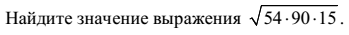 №2. 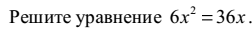 №3. 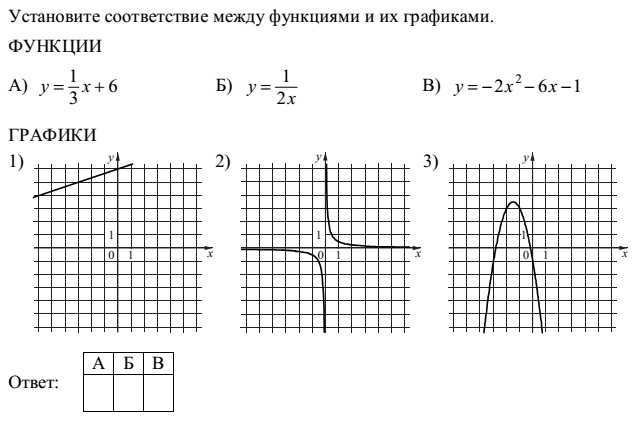 №4.	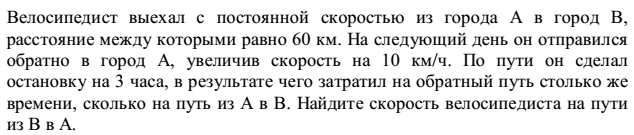 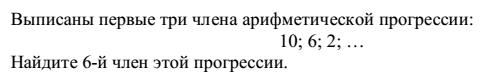 №5. Расстояние от точки пересечения диагоналей ромба до одной из его сторон равно 15, а одна из диагоналей ромба равна 60. Найдите углы ромба.